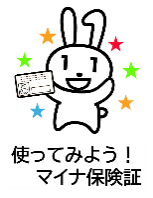 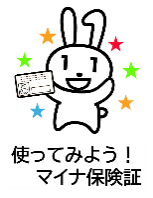 健康保険限度額適用認定申請書上記のとおり健康保険限度額適用認定証の交付を申請します。令和　　年　　月　　日提出※期限が過ぎた限度額適用認定証は、人事（業務課）に返却してください。常務理事事 務 長担当者被保険者証記　　号被保険者氏名及び生年月日被保険者証番　　号被保険者氏名及び生年月日被保険者証番　　号被保険者氏名及び生年月日昭・平・令　　年　　月　　日昭・平・令　　年　　月　　日事業所名　　称事業所所在地認定証交付対象者氏　　名認定証交付対象者生年月日昭和・平成・令和　　　　　　年　　　　月　　　　日昭和・平成・令和　　　　　　年　　　　月　　　　日昭和・平成・令和　　　　　　年　　　　月　　　　日昭和・平成・令和　　　　　　年　　　　月　　　　日認定証交付対象者被保険者との続柄性　別男　・　女送付先住所（被保険者または適用対象者）送付先住所（被保険者または適用対象者）〒　　　－〒　　　－〒　　　－〒　　　－交付必要期間（申請期間）交付必要期間（申請期間）　年　　　月　～　　　　　年　　　月交付期間は 最長１年間となります。　年　　　月　～　　　　　年　　　月交付期間は 最長１年間となります。　年　　　月　～　　　　　年　　　月交付期間は 最長１年間となります。　年　　　月　～　　　　　年　　　月交付期間は 最長１年間となります。